REQUERIMENTO Nº 00322/2013Requer informações acerca de estudo para melhorias no transito na Rua Ranieri Mazzili no bairro 31 de Março. Senhor Presidente,Senhores Vereadores, CONSIDERANDO que usuários da via se confundem na hora de acessar a Avenida Isaias Hermínio Romano; CONSIDERANDO que os motoristas precisam entrar em um acesso alternativo que é uma rua não regularizada;CONSIDERANDO que moradores e motoristas pedem a reabertura de Rua Ranieri Mazzili para facilitar o transito;CONSIDERANDO que munícipes pedem estudos para obter respostas técnicas sobre a possibilidade de mudança no itinerário para melhorias no transito local;REQUEIRO que, nos termos do Art. 10, Inciso X, da Lei Orgânica do município de Santa Bárbara d’Oeste, combinado com o Art. 63, Inciso IX, do mesmo diploma legal, seja oficiado o Excelentíssimo Senhor Prefeito Municipal para que encaminhe a esta Casa de Leis as seguintes informações: 1º) Administração tem conhecimento sobre as dificuldades do transito nesse local?2º) Existe a possibilidade da abertura de parte bloqueada da Rua Ranieri Mazzili? 3º) É possível a regularização desse acesso alternativo utilizado como rua?4º) Administração poderia realizar estudos para melhorias no transito?Justificativa:Este vereador foi procurado por diversos munícipes questionando o transito na Rua Ranieri Mazzili no bairro 31 de Março, segundo os munícipes o local precisa de estudos para melhorias no local, entre os pedidos dos moradores estão a regularização de acesso utilizado como rua nas proximidades e reabertura de parte da rua acima citada.   Plenário “Dr. Tancredo Neves”, em 19 de março de 2.013.Celso Ávila-vereador-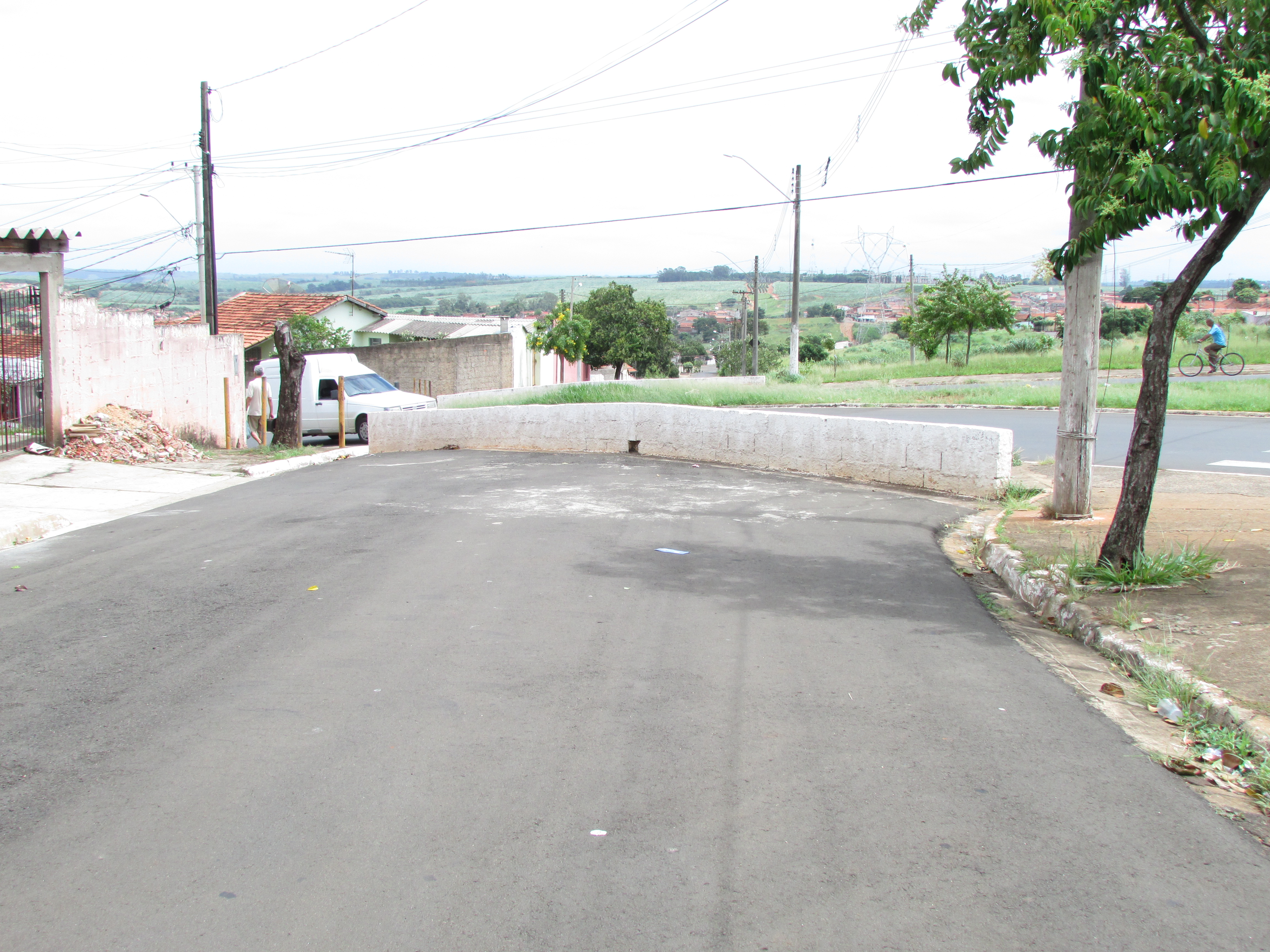 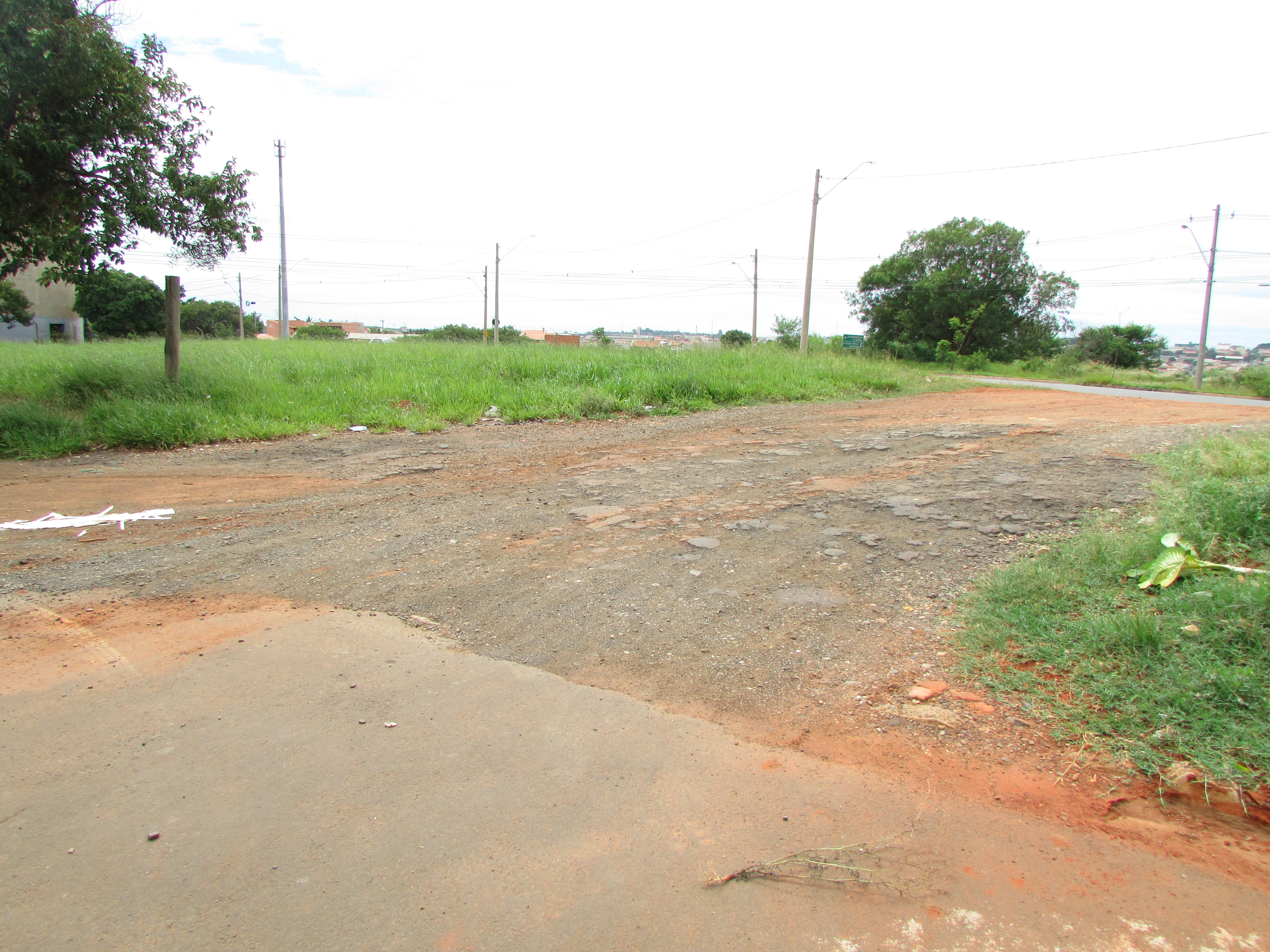 